          Урок по теме: Свойства функций 9 класс ,алгебраПодготовила учитель МОУ СОШ№1Дмитренко В.А.Цель урока: «Совершенствовать навыки решения задач на построения графиков кусочно-заданных функций. Систематизировать и обобщить знания о свойствах функций; способствовать развитию учащихся навыков чтения  графиков и построения графиков элементарных функций.»Ход урока:ОРГ момент- Сообщить систему уроков и сформулировать цели урока.Проверка д/зАктуализация знаний учащихся-опрос Что называется функцией?Что называется областью  определения? Что называется областью  значения?Способы задания функции?Что называется графиком функции?Промежутки убывания и возрастанияНаибольшее и наименьшее значение( определения проверить по урокам Кирилла и  Мифодия) Во время опроса 4 человека работает с карточками (по окончанию устного счёта карточки собрать)Работа по теме урока Задание №1Презентация  №1 « Свойства    функций»-15 слайдов Итак давайте ещё раз остановимся на изученных нами свойствах функции, запишем алгоритм чтения графиков функции в тетрадь и повторим изученные нами функции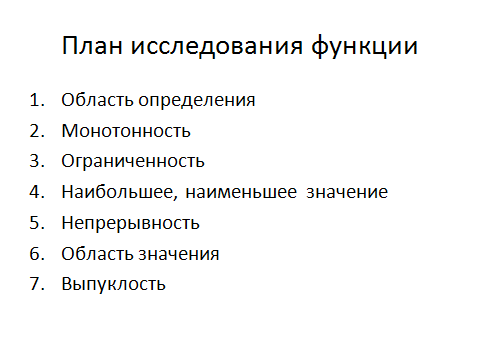 Задание 2. График, какой функции изображёну                                                          у                                                              у                          х                                                       х                                                            ху                                                         у                                                          у                       х                                                          х                                                                 хЗадание 3. Найти: область определения, область значений, непрерывность, наибольшее и наименьшее значение, промежутки монотонностиВАРИАНТ-1                                                                           ВАРИАНТ-2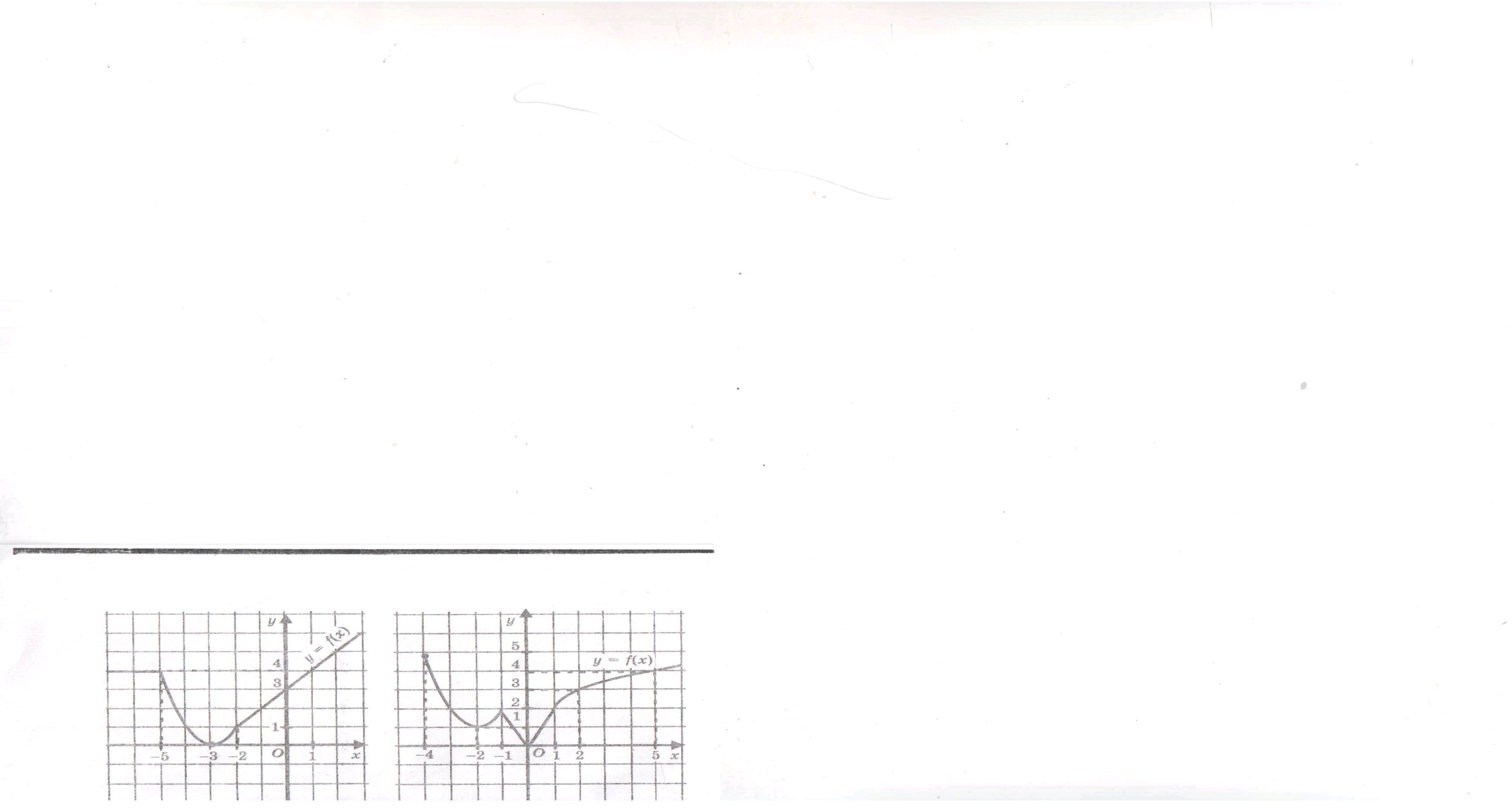 Работа выполняется в тетрадях по вариантам 2 человека работают с обратной стороны доски по окончанию работы участники обмениваются вариантами:  выполняется проверка и выставляются оценкиЗадание №4Презентация  №2 на построение кусочно-заданных функций.Задание №5№10.26,-выполняется на доске, строится график Читается графикЗадание №6Решение тестовых заданий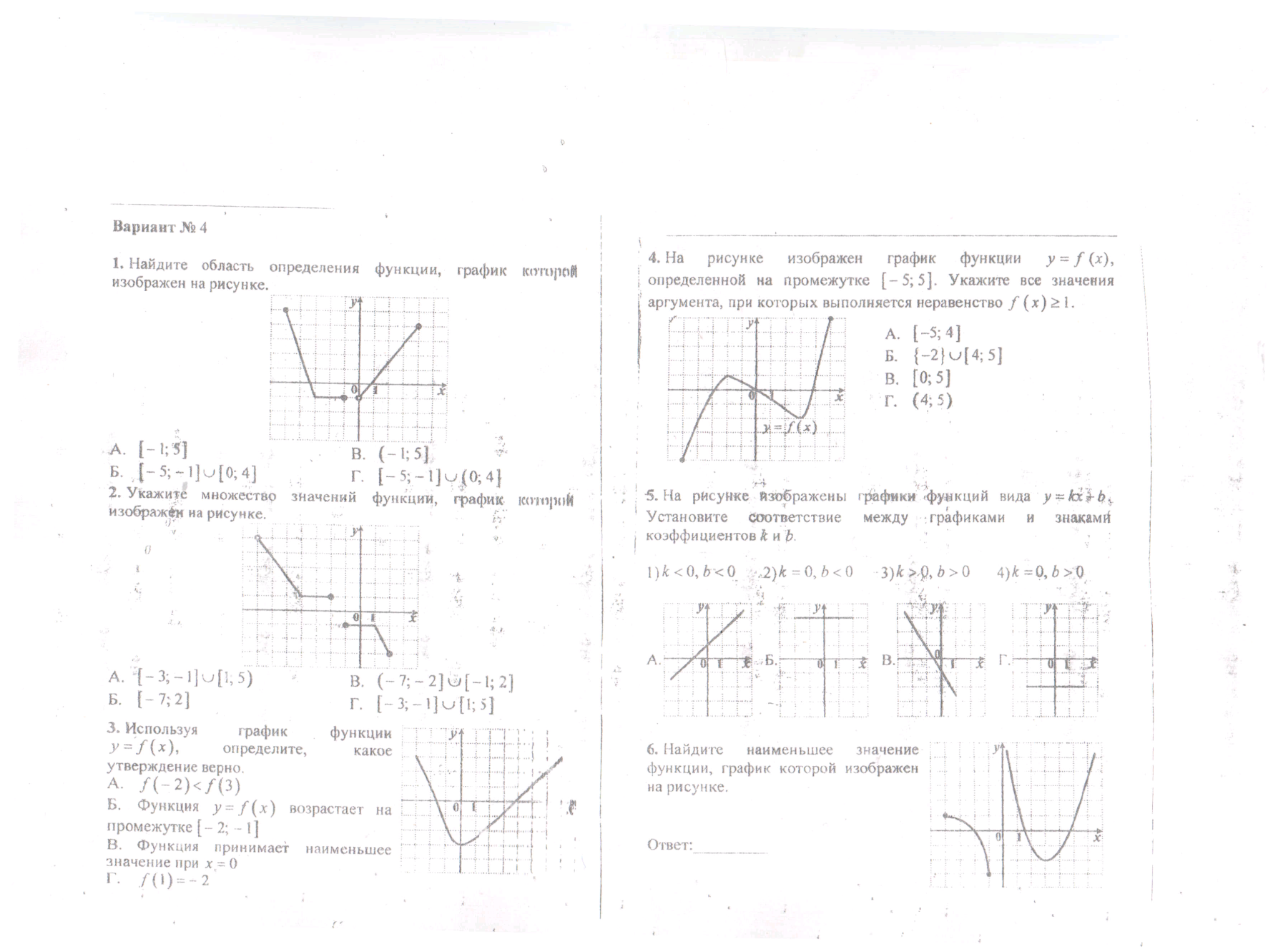 Тест выполняется в тетрадях, по окончанию выполнения задания ответы пишутся на карточках.Итог урока: Сегодня мы систематизировали наши знания о функциях, которые складывались постепенно в курсах 7-8классов. В итоге записали план  чтения графика функций. Этот  план будет дополнен, после,  изучения новых  свойств.Д/З:№10.15 Давайте вместе оценим работу тех, кто работал на уроке (ученики выставляют оценки, обосновывая).Что Вам понравилось или особенно запомнилось на уроке. Что не понравилось(ответы учеников.)Урок окончен.